  FLASH INFO AMICALE		   DECEMBRE 2019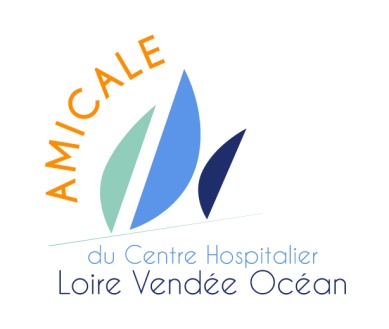 : 02.51.49.60.61    @ : amicale@ch-lvo.fr    http://www.amicalechlvo.fr						PROMO de Fin d’Année Au Bureau  de l’Amicale à partir du lundi 16/12/2019 :CHAMPAGNE : 11 € la bouteille (au lieu de 13 €)offre limitée à 3 bout. Par adhérent.CINEMA : pour  1 place achetée                  la 2ème à : 3 € pour CHALLANS et ST GILLES                                        2 € pour MACHECOUL.Offre limitée à l’achat de 6 places au total par adhérentet pour l’ensemble des 3 cinémas.PUY DU FOU CINESCENIE Le vendredi 4 Septembre 2020 à 22 H 00Tarifs : Adulte : 30 €  Amicaliste ;                                    40 €  Non Amicaliste ;              Enfant :  20 €  Amicaliste ;                                   40 € Non Amicaliste.Transport en BUS –Départ CH LVO ChallansInscriptions Bureau de l’Amicale.Center Parcs : Domaine du Bois aux Daims (Vienne) Du vendredi 06 mars au lundi 9 mars 2020 :Cottages 4 pers/2 ch : 420 € le séjour,Cottages 6 pers/3 ch : 490 € le séjour .(ces tarifs ne comprennent ni le transport, ni la restauration).Renseignements au Bureau de l’Amicale.